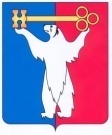 АДМИНИСТРАЦИЯ ГОРОДА НОРИЛЬСКАКРАСНОЯРСКОГО КРАЯПОСТАНОВЛЕНИЕ13.04.2016	    г.Норильск	       № 219	В целях урегулирования отдельных вопросов осуществления должностными лицами Администрации города Норильска полномочий, ПОСТАНОВЛЯЮ: Внести в постановление Администрации города Норильска от 14.01.2010      № 02 «О распределении полномочий между должностными лицами Администрации города Норильска» (далее – Постановление) следующие изменения:В Приложении №1 к Постановлению:1.1.1. Пункт 4 дополнить абзацем 55 следующего содержания:«- об утверждении Положения о закупках товаров, работ, услуг обществ с ограниченной ответственностью, единственным участником которых является Администрация города Норильска, разработанного в соответствии с Федеральным законом от 18.07.2011 № 223-ФЗ «О закупках товаров, работ, услуг отдельными видами юридических лиц» (далее – Положение), а также об изменениях и дополнениях, вносимых в Положение.». 1.1.2 Пункт 7 изложить в следующей редакции:«7. Согласовывает закупки муниципальных унитарных предприятий и обществ с ограниченной ответственностью, единственным участником которых является Администрация города Норильска, не предусмотренные планом закупок, стоимость которых превышает 500 тыс. руб. по одному договору в части целесообразности осуществления закупок.».1.1.3. Пункт 8 изложить в следующей редакции:«8. Согласовывает участие муниципальных унитарных предприятий и обществ с ограниченной ответственностью, единственным участником которых является Администрация города Норильска, в ассоциациях и других объединениях коммерческих организаций, хозяйственных обществах.».1.1.4. Пункты 9 и 14 после слов «муниципального образования город Норильск» дополнить словами «, обществ с ограниченной ответственностью, единственным участником которых является Администрация города Норильска,».1.1.5. Пункт 13 исключить.1.1.6. В пункте 17 слова «указанных в пунктах 1 - 16 настоящего Приложения» заменить словами «указанных в пунктах 1 - 15 настоящего Приложения»1.1.7. Пункты 14-19 считать пунктами 13-18 соответственно.	1.2. В Приложении № 5 к Постановлению:	1.2.1. Пункт 3 после слов «Специализированная служба по вопросам похоронного дела»» дополнить словами «, «Транспортно-обслуживающий комплекс»».2. Опубликовать настоящее постановление в газете «Заполярная правда» и разместить его на официальном сайте муниципального образования город Норильск.Руководитель Администрации города Норильска                              Е.Ю. ПоздняковО внесении изменений в постановление Администрации города Норильска от 14.01.2010 № 02